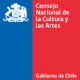 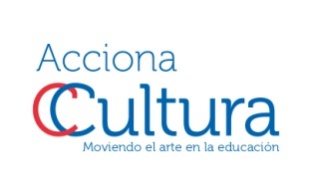 PROGRAMA ACCIONA Moviendo la Educación con el ArtePROGRAMA ACCIONA Moviendo la Educación con el ArtePROGRAMA ACCIONA Moviendo la Educación con el ArtePROGRAMA ACCIONA Moviendo la Educación con el ArtePROGRAMA ACCIONA Moviendo la Educación con el ArtePROGRAMA ACCIONA Moviendo la Educación con el ArtePROGRAMA ACCIONA Moviendo la Educación con el ArtePROGRAMA ACCIONA Moviendo la Educación con el ArtePROGRAMA ACCIONA Moviendo la Educación con el ArtePROGRAMA ACCIONA Moviendo la Educación con el ArtePROGRAMA ACCIONA Moviendo la Educación con el ArtePROGRAMA ACCIONA Moviendo la Educación con el ArtePROGRAMA ACCIONA Moviendo la Educación con el ArtePROGRAMA ACCIONA Moviendo la Educación con el ArtePROGRAMA ACCIONA Moviendo la Educación con el ArtePROGRAMA ACCIONA Moviendo la Educación con el ArtePROGRAMA ACCIONA Moviendo la Educación con el ArtePROGRAMA ACCIONA Moviendo la Educación con el ArteFormulario de Postulación 2014Formulario de Postulación 2014Formulario de Postulación 2014Formulario de Postulación 2014Formulario de Postulación 2014Formulario de Postulación 2014Formulario de Postulación 2014Formulario de Postulación 2014Formulario de Postulación 2014Formulario de Postulación 2014Formulario de Postulación 2014Formulario de Postulación 2014Formulario de Postulación 2014Formulario de Postulación 2014Formulario de Postulación 2014Formulario de Postulación 2014Formulario de Postulación 2014Formulario de Postulación 2014Artistas Talleristas- ACCIONA Artistas Talleristas- ACCIONA Artistas Talleristas- ACCIONA Artistas Talleristas- ACCIONA Artistas Talleristas- ACCIONA Artistas Talleristas- ACCIONA Artistas Talleristas- ACCIONA Artistas Talleristas- ACCIONA Artistas Talleristas- ACCIONA Artistas Talleristas- ACCIONA Artistas Talleristas- ACCIONA Artistas Talleristas- ACCIONA Artistas Talleristas- ACCIONA Artistas Talleristas- ACCIONA Artistas Talleristas- ACCIONA Artistas Talleristas- ACCIONA Artistas Talleristas- ACCIONA Artistas Talleristas- ACCIONA El Programa  ACCIONA tiene por objeto fortalecer a través del arte, el desarrollo de conocimientos, habilidades y actitudes valórico- afectivas en el contexto de la educación formal. Incorpora en su diseño los Objetivos Fundamentales Transversales (OFT) que propone el Ministerio de Educación para la Educación  Básica y Media,  el Enfoque de género y el enfoque de Derechos para la infancia y la adolescencia, los que refieren a las finalidades generales de la educación en el plano personal, intelectual, moral y social.  La presente Postulación para Artistas Talleristas, deberá poner el acento en las trasformaciones sociales que el arte produce en la educación formal por sobre el desarrollo de una disciplina artística específica, privilegiándose propuestas que fundamenten e integren estos principios.Las actividades planteadas deben incluir el  nivel escolar donde se desarrollará el  trabajo, indicando si se dirige a Educación Parvularia, Básica o Media.  Para el programa ACCIONA Básica, se contempla a los cursos entre primero y sexto. Por su parte enseñanza media abarca desde 7° a IV° medio.Los y las artistas que postulen, deben considerar que los proyectos serán implementados en conjunto con un docente titular, con quién deberán elaborar una planificación que considere los aportes pedagógicos, a fin de contextualizar el proyecto a la realidad específica del grupo de estudiantes que participarán en el taller, como también con el objetivo de incorporar o integrar contenidos curriculares en el proyecto.  El Programa  ACCIONA tiene por objeto fortalecer a través del arte, el desarrollo de conocimientos, habilidades y actitudes valórico- afectivas en el contexto de la educación formal. Incorpora en su diseño los Objetivos Fundamentales Transversales (OFT) que propone el Ministerio de Educación para la Educación  Básica y Media,  el Enfoque de género y el enfoque de Derechos para la infancia y la adolescencia, los que refieren a las finalidades generales de la educación en el plano personal, intelectual, moral y social.  La presente Postulación para Artistas Talleristas, deberá poner el acento en las trasformaciones sociales que el arte produce en la educación formal por sobre el desarrollo de una disciplina artística específica, privilegiándose propuestas que fundamenten e integren estos principios.Las actividades planteadas deben incluir el  nivel escolar donde se desarrollará el  trabajo, indicando si se dirige a Educación Parvularia, Básica o Media.  Para el programa ACCIONA Básica, se contempla a los cursos entre primero y sexto. Por su parte enseñanza media abarca desde 7° a IV° medio.Los y las artistas que postulen, deben considerar que los proyectos serán implementados en conjunto con un docente titular, con quién deberán elaborar una planificación que considere los aportes pedagógicos, a fin de contextualizar el proyecto a la realidad específica del grupo de estudiantes que participarán en el taller, como también con el objetivo de incorporar o integrar contenidos curriculares en el proyecto.  El Programa  ACCIONA tiene por objeto fortalecer a través del arte, el desarrollo de conocimientos, habilidades y actitudes valórico- afectivas en el contexto de la educación formal. Incorpora en su diseño los Objetivos Fundamentales Transversales (OFT) que propone el Ministerio de Educación para la Educación  Básica y Media,  el Enfoque de género y el enfoque de Derechos para la infancia y la adolescencia, los que refieren a las finalidades generales de la educación en el plano personal, intelectual, moral y social.  La presente Postulación para Artistas Talleristas, deberá poner el acento en las trasformaciones sociales que el arte produce en la educación formal por sobre el desarrollo de una disciplina artística específica, privilegiándose propuestas que fundamenten e integren estos principios.Las actividades planteadas deben incluir el  nivel escolar donde se desarrollará el  trabajo, indicando si se dirige a Educación Parvularia, Básica o Media.  Para el programa ACCIONA Básica, se contempla a los cursos entre primero y sexto. Por su parte enseñanza media abarca desde 7° a IV° medio.Los y las artistas que postulen, deben considerar que los proyectos serán implementados en conjunto con un docente titular, con quién deberán elaborar una planificación que considere los aportes pedagógicos, a fin de contextualizar el proyecto a la realidad específica del grupo de estudiantes que participarán en el taller, como también con el objetivo de incorporar o integrar contenidos curriculares en el proyecto.  El Programa  ACCIONA tiene por objeto fortalecer a través del arte, el desarrollo de conocimientos, habilidades y actitudes valórico- afectivas en el contexto de la educación formal. Incorpora en su diseño los Objetivos Fundamentales Transversales (OFT) que propone el Ministerio de Educación para la Educación  Básica y Media,  el Enfoque de género y el enfoque de Derechos para la infancia y la adolescencia, los que refieren a las finalidades generales de la educación en el plano personal, intelectual, moral y social.  La presente Postulación para Artistas Talleristas, deberá poner el acento en las trasformaciones sociales que el arte produce en la educación formal por sobre el desarrollo de una disciplina artística específica, privilegiándose propuestas que fundamenten e integren estos principios.Las actividades planteadas deben incluir el  nivel escolar donde se desarrollará el  trabajo, indicando si se dirige a Educación Parvularia, Básica o Media.  Para el programa ACCIONA Básica, se contempla a los cursos entre primero y sexto. Por su parte enseñanza media abarca desde 7° a IV° medio.Los y las artistas que postulen, deben considerar que los proyectos serán implementados en conjunto con un docente titular, con quién deberán elaborar una planificación que considere los aportes pedagógicos, a fin de contextualizar el proyecto a la realidad específica del grupo de estudiantes que participarán en el taller, como también con el objetivo de incorporar o integrar contenidos curriculares en el proyecto.  El Programa  ACCIONA tiene por objeto fortalecer a través del arte, el desarrollo de conocimientos, habilidades y actitudes valórico- afectivas en el contexto de la educación formal. Incorpora en su diseño los Objetivos Fundamentales Transversales (OFT) que propone el Ministerio de Educación para la Educación  Básica y Media,  el Enfoque de género y el enfoque de Derechos para la infancia y la adolescencia, los que refieren a las finalidades generales de la educación en el plano personal, intelectual, moral y social.  La presente Postulación para Artistas Talleristas, deberá poner el acento en las trasformaciones sociales que el arte produce en la educación formal por sobre el desarrollo de una disciplina artística específica, privilegiándose propuestas que fundamenten e integren estos principios.Las actividades planteadas deben incluir el  nivel escolar donde se desarrollará el  trabajo, indicando si se dirige a Educación Parvularia, Básica o Media.  Para el programa ACCIONA Básica, se contempla a los cursos entre primero y sexto. Por su parte enseñanza media abarca desde 7° a IV° medio.Los y las artistas que postulen, deben considerar que los proyectos serán implementados en conjunto con un docente titular, con quién deberán elaborar una planificación que considere los aportes pedagógicos, a fin de contextualizar el proyecto a la realidad específica del grupo de estudiantes que participarán en el taller, como también con el objetivo de incorporar o integrar contenidos curriculares en el proyecto.  El Programa  ACCIONA tiene por objeto fortalecer a través del arte, el desarrollo de conocimientos, habilidades y actitudes valórico- afectivas en el contexto de la educación formal. Incorpora en su diseño los Objetivos Fundamentales Transversales (OFT) que propone el Ministerio de Educación para la Educación  Básica y Media,  el Enfoque de género y el enfoque de Derechos para la infancia y la adolescencia, los que refieren a las finalidades generales de la educación en el plano personal, intelectual, moral y social.  La presente Postulación para Artistas Talleristas, deberá poner el acento en las trasformaciones sociales que el arte produce en la educación formal por sobre el desarrollo de una disciplina artística específica, privilegiándose propuestas que fundamenten e integren estos principios.Las actividades planteadas deben incluir el  nivel escolar donde se desarrollará el  trabajo, indicando si se dirige a Educación Parvularia, Básica o Media.  Para el programa ACCIONA Básica, se contempla a los cursos entre primero y sexto. Por su parte enseñanza media abarca desde 7° a IV° medio.Los y las artistas que postulen, deben considerar que los proyectos serán implementados en conjunto con un docente titular, con quién deberán elaborar una planificación que considere los aportes pedagógicos, a fin de contextualizar el proyecto a la realidad específica del grupo de estudiantes que participarán en el taller, como también con el objetivo de incorporar o integrar contenidos curriculares en el proyecto.  El Programa  ACCIONA tiene por objeto fortalecer a través del arte, el desarrollo de conocimientos, habilidades y actitudes valórico- afectivas en el contexto de la educación formal. Incorpora en su diseño los Objetivos Fundamentales Transversales (OFT) que propone el Ministerio de Educación para la Educación  Básica y Media,  el Enfoque de género y el enfoque de Derechos para la infancia y la adolescencia, los que refieren a las finalidades generales de la educación en el plano personal, intelectual, moral y social.  La presente Postulación para Artistas Talleristas, deberá poner el acento en las trasformaciones sociales que el arte produce en la educación formal por sobre el desarrollo de una disciplina artística específica, privilegiándose propuestas que fundamenten e integren estos principios.Las actividades planteadas deben incluir el  nivel escolar donde se desarrollará el  trabajo, indicando si se dirige a Educación Parvularia, Básica o Media.  Para el programa ACCIONA Básica, se contempla a los cursos entre primero y sexto. Por su parte enseñanza media abarca desde 7° a IV° medio.Los y las artistas que postulen, deben considerar que los proyectos serán implementados en conjunto con un docente titular, con quién deberán elaborar una planificación que considere los aportes pedagógicos, a fin de contextualizar el proyecto a la realidad específica del grupo de estudiantes que participarán en el taller, como también con el objetivo de incorporar o integrar contenidos curriculares en el proyecto.  El Programa  ACCIONA tiene por objeto fortalecer a través del arte, el desarrollo de conocimientos, habilidades y actitudes valórico- afectivas en el contexto de la educación formal. Incorpora en su diseño los Objetivos Fundamentales Transversales (OFT) que propone el Ministerio de Educación para la Educación  Básica y Media,  el Enfoque de género y el enfoque de Derechos para la infancia y la adolescencia, los que refieren a las finalidades generales de la educación en el plano personal, intelectual, moral y social.  La presente Postulación para Artistas Talleristas, deberá poner el acento en las trasformaciones sociales que el arte produce en la educación formal por sobre el desarrollo de una disciplina artística específica, privilegiándose propuestas que fundamenten e integren estos principios.Las actividades planteadas deben incluir el  nivel escolar donde se desarrollará el  trabajo, indicando si se dirige a Educación Parvularia, Básica o Media.  Para el programa ACCIONA Básica, se contempla a los cursos entre primero y sexto. Por su parte enseñanza media abarca desde 7° a IV° medio.Los y las artistas que postulen, deben considerar que los proyectos serán implementados en conjunto con un docente titular, con quién deberán elaborar una planificación que considere los aportes pedagógicos, a fin de contextualizar el proyecto a la realidad específica del grupo de estudiantes que participarán en el taller, como también con el objetivo de incorporar o integrar contenidos curriculares en el proyecto.  El Programa  ACCIONA tiene por objeto fortalecer a través del arte, el desarrollo de conocimientos, habilidades y actitudes valórico- afectivas en el contexto de la educación formal. Incorpora en su diseño los Objetivos Fundamentales Transversales (OFT) que propone el Ministerio de Educación para la Educación  Básica y Media,  el Enfoque de género y el enfoque de Derechos para la infancia y la adolescencia, los que refieren a las finalidades generales de la educación en el plano personal, intelectual, moral y social.  La presente Postulación para Artistas Talleristas, deberá poner el acento en las trasformaciones sociales que el arte produce en la educación formal por sobre el desarrollo de una disciplina artística específica, privilegiándose propuestas que fundamenten e integren estos principios.Las actividades planteadas deben incluir el  nivel escolar donde se desarrollará el  trabajo, indicando si se dirige a Educación Parvularia, Básica o Media.  Para el programa ACCIONA Básica, se contempla a los cursos entre primero y sexto. Por su parte enseñanza media abarca desde 7° a IV° medio.Los y las artistas que postulen, deben considerar que los proyectos serán implementados en conjunto con un docente titular, con quién deberán elaborar una planificación que considere los aportes pedagógicos, a fin de contextualizar el proyecto a la realidad específica del grupo de estudiantes que participarán en el taller, como también con el objetivo de incorporar o integrar contenidos curriculares en el proyecto.  El Programa  ACCIONA tiene por objeto fortalecer a través del arte, el desarrollo de conocimientos, habilidades y actitudes valórico- afectivas en el contexto de la educación formal. Incorpora en su diseño los Objetivos Fundamentales Transversales (OFT) que propone el Ministerio de Educación para la Educación  Básica y Media,  el Enfoque de género y el enfoque de Derechos para la infancia y la adolescencia, los que refieren a las finalidades generales de la educación en el plano personal, intelectual, moral y social.  La presente Postulación para Artistas Talleristas, deberá poner el acento en las trasformaciones sociales que el arte produce en la educación formal por sobre el desarrollo de una disciplina artística específica, privilegiándose propuestas que fundamenten e integren estos principios.Las actividades planteadas deben incluir el  nivel escolar donde se desarrollará el  trabajo, indicando si se dirige a Educación Parvularia, Básica o Media.  Para el programa ACCIONA Básica, se contempla a los cursos entre primero y sexto. Por su parte enseñanza media abarca desde 7° a IV° medio.Los y las artistas que postulen, deben considerar que los proyectos serán implementados en conjunto con un docente titular, con quién deberán elaborar una planificación que considere los aportes pedagógicos, a fin de contextualizar el proyecto a la realidad específica del grupo de estudiantes que participarán en el taller, como también con el objetivo de incorporar o integrar contenidos curriculares en el proyecto.  El Programa  ACCIONA tiene por objeto fortalecer a través del arte, el desarrollo de conocimientos, habilidades y actitudes valórico- afectivas en el contexto de la educación formal. Incorpora en su diseño los Objetivos Fundamentales Transversales (OFT) que propone el Ministerio de Educación para la Educación  Básica y Media,  el Enfoque de género y el enfoque de Derechos para la infancia y la adolescencia, los que refieren a las finalidades generales de la educación en el plano personal, intelectual, moral y social.  La presente Postulación para Artistas Talleristas, deberá poner el acento en las trasformaciones sociales que el arte produce en la educación formal por sobre el desarrollo de una disciplina artística específica, privilegiándose propuestas que fundamenten e integren estos principios.Las actividades planteadas deben incluir el  nivel escolar donde se desarrollará el  trabajo, indicando si se dirige a Educación Parvularia, Básica o Media.  Para el programa ACCIONA Básica, se contempla a los cursos entre primero y sexto. Por su parte enseñanza media abarca desde 7° a IV° medio.Los y las artistas que postulen, deben considerar que los proyectos serán implementados en conjunto con un docente titular, con quién deberán elaborar una planificación que considere los aportes pedagógicos, a fin de contextualizar el proyecto a la realidad específica del grupo de estudiantes que participarán en el taller, como también con el objetivo de incorporar o integrar contenidos curriculares en el proyecto.  El Programa  ACCIONA tiene por objeto fortalecer a través del arte, el desarrollo de conocimientos, habilidades y actitudes valórico- afectivas en el contexto de la educación formal. Incorpora en su diseño los Objetivos Fundamentales Transversales (OFT) que propone el Ministerio de Educación para la Educación  Básica y Media,  el Enfoque de género y el enfoque de Derechos para la infancia y la adolescencia, los que refieren a las finalidades generales de la educación en el plano personal, intelectual, moral y social.  La presente Postulación para Artistas Talleristas, deberá poner el acento en las trasformaciones sociales que el arte produce en la educación formal por sobre el desarrollo de una disciplina artística específica, privilegiándose propuestas que fundamenten e integren estos principios.Las actividades planteadas deben incluir el  nivel escolar donde se desarrollará el  trabajo, indicando si se dirige a Educación Parvularia, Básica o Media.  Para el programa ACCIONA Básica, se contempla a los cursos entre primero y sexto. Por su parte enseñanza media abarca desde 7° a IV° medio.Los y las artistas que postulen, deben considerar que los proyectos serán implementados en conjunto con un docente titular, con quién deberán elaborar una planificación que considere los aportes pedagógicos, a fin de contextualizar el proyecto a la realidad específica del grupo de estudiantes que participarán en el taller, como también con el objetivo de incorporar o integrar contenidos curriculares en el proyecto.  El Programa  ACCIONA tiene por objeto fortalecer a través del arte, el desarrollo de conocimientos, habilidades y actitudes valórico- afectivas en el contexto de la educación formal. Incorpora en su diseño los Objetivos Fundamentales Transversales (OFT) que propone el Ministerio de Educación para la Educación  Básica y Media,  el Enfoque de género y el enfoque de Derechos para la infancia y la adolescencia, los que refieren a las finalidades generales de la educación en el plano personal, intelectual, moral y social.  La presente Postulación para Artistas Talleristas, deberá poner el acento en las trasformaciones sociales que el arte produce en la educación formal por sobre el desarrollo de una disciplina artística específica, privilegiándose propuestas que fundamenten e integren estos principios.Las actividades planteadas deben incluir el  nivel escolar donde se desarrollará el  trabajo, indicando si se dirige a Educación Parvularia, Básica o Media.  Para el programa ACCIONA Básica, se contempla a los cursos entre primero y sexto. Por su parte enseñanza media abarca desde 7° a IV° medio.Los y las artistas que postulen, deben considerar que los proyectos serán implementados en conjunto con un docente titular, con quién deberán elaborar una planificación que considere los aportes pedagógicos, a fin de contextualizar el proyecto a la realidad específica del grupo de estudiantes que participarán en el taller, como también con el objetivo de incorporar o integrar contenidos curriculares en el proyecto.  El Programa  ACCIONA tiene por objeto fortalecer a través del arte, el desarrollo de conocimientos, habilidades y actitudes valórico- afectivas en el contexto de la educación formal. Incorpora en su diseño los Objetivos Fundamentales Transversales (OFT) que propone el Ministerio de Educación para la Educación  Básica y Media,  el Enfoque de género y el enfoque de Derechos para la infancia y la adolescencia, los que refieren a las finalidades generales de la educación en el plano personal, intelectual, moral y social.  La presente Postulación para Artistas Talleristas, deberá poner el acento en las trasformaciones sociales que el arte produce en la educación formal por sobre el desarrollo de una disciplina artística específica, privilegiándose propuestas que fundamenten e integren estos principios.Las actividades planteadas deben incluir el  nivel escolar donde se desarrollará el  trabajo, indicando si se dirige a Educación Parvularia, Básica o Media.  Para el programa ACCIONA Básica, se contempla a los cursos entre primero y sexto. Por su parte enseñanza media abarca desde 7° a IV° medio.Los y las artistas que postulen, deben considerar que los proyectos serán implementados en conjunto con un docente titular, con quién deberán elaborar una planificación que considere los aportes pedagógicos, a fin de contextualizar el proyecto a la realidad específica del grupo de estudiantes que participarán en el taller, como también con el objetivo de incorporar o integrar contenidos curriculares en el proyecto.  El Programa  ACCIONA tiene por objeto fortalecer a través del arte, el desarrollo de conocimientos, habilidades y actitudes valórico- afectivas en el contexto de la educación formal. Incorpora en su diseño los Objetivos Fundamentales Transversales (OFT) que propone el Ministerio de Educación para la Educación  Básica y Media,  el Enfoque de género y el enfoque de Derechos para la infancia y la adolescencia, los que refieren a las finalidades generales de la educación en el plano personal, intelectual, moral y social.  La presente Postulación para Artistas Talleristas, deberá poner el acento en las trasformaciones sociales que el arte produce en la educación formal por sobre el desarrollo de una disciplina artística específica, privilegiándose propuestas que fundamenten e integren estos principios.Las actividades planteadas deben incluir el  nivel escolar donde se desarrollará el  trabajo, indicando si se dirige a Educación Parvularia, Básica o Media.  Para el programa ACCIONA Básica, se contempla a los cursos entre primero y sexto. Por su parte enseñanza media abarca desde 7° a IV° medio.Los y las artistas que postulen, deben considerar que los proyectos serán implementados en conjunto con un docente titular, con quién deberán elaborar una planificación que considere los aportes pedagógicos, a fin de contextualizar el proyecto a la realidad específica del grupo de estudiantes que participarán en el taller, como también con el objetivo de incorporar o integrar contenidos curriculares en el proyecto.  El Programa  ACCIONA tiene por objeto fortalecer a través del arte, el desarrollo de conocimientos, habilidades y actitudes valórico- afectivas en el contexto de la educación formal. Incorpora en su diseño los Objetivos Fundamentales Transversales (OFT) que propone el Ministerio de Educación para la Educación  Básica y Media,  el Enfoque de género y el enfoque de Derechos para la infancia y la adolescencia, los que refieren a las finalidades generales de la educación en el plano personal, intelectual, moral y social.  La presente Postulación para Artistas Talleristas, deberá poner el acento en las trasformaciones sociales que el arte produce en la educación formal por sobre el desarrollo de una disciplina artística específica, privilegiándose propuestas que fundamenten e integren estos principios.Las actividades planteadas deben incluir el  nivel escolar donde se desarrollará el  trabajo, indicando si se dirige a Educación Parvularia, Básica o Media.  Para el programa ACCIONA Básica, se contempla a los cursos entre primero y sexto. Por su parte enseñanza media abarca desde 7° a IV° medio.Los y las artistas que postulen, deben considerar que los proyectos serán implementados en conjunto con un docente titular, con quién deberán elaborar una planificación que considere los aportes pedagógicos, a fin de contextualizar el proyecto a la realidad específica del grupo de estudiantes que participarán en el taller, como también con el objetivo de incorporar o integrar contenidos curriculares en el proyecto.  El Programa  ACCIONA tiene por objeto fortalecer a través del arte, el desarrollo de conocimientos, habilidades y actitudes valórico- afectivas en el contexto de la educación formal. Incorpora en su diseño los Objetivos Fundamentales Transversales (OFT) que propone el Ministerio de Educación para la Educación  Básica y Media,  el Enfoque de género y el enfoque de Derechos para la infancia y la adolescencia, los que refieren a las finalidades generales de la educación en el plano personal, intelectual, moral y social.  La presente Postulación para Artistas Talleristas, deberá poner el acento en las trasformaciones sociales que el arte produce en la educación formal por sobre el desarrollo de una disciplina artística específica, privilegiándose propuestas que fundamenten e integren estos principios.Las actividades planteadas deben incluir el  nivel escolar donde se desarrollará el  trabajo, indicando si se dirige a Educación Parvularia, Básica o Media.  Para el programa ACCIONA Básica, se contempla a los cursos entre primero y sexto. Por su parte enseñanza media abarca desde 7° a IV° medio.Los y las artistas que postulen, deben considerar que los proyectos serán implementados en conjunto con un docente titular, con quién deberán elaborar una planificación que considere los aportes pedagógicos, a fin de contextualizar el proyecto a la realidad específica del grupo de estudiantes que participarán en el taller, como también con el objetivo de incorporar o integrar contenidos curriculares en el proyecto.  El Programa  ACCIONA tiene por objeto fortalecer a través del arte, el desarrollo de conocimientos, habilidades y actitudes valórico- afectivas en el contexto de la educación formal. Incorpora en su diseño los Objetivos Fundamentales Transversales (OFT) que propone el Ministerio de Educación para la Educación  Básica y Media,  el Enfoque de género y el enfoque de Derechos para la infancia y la adolescencia, los que refieren a las finalidades generales de la educación en el plano personal, intelectual, moral y social.  La presente Postulación para Artistas Talleristas, deberá poner el acento en las trasformaciones sociales que el arte produce en la educación formal por sobre el desarrollo de una disciplina artística específica, privilegiándose propuestas que fundamenten e integren estos principios.Las actividades planteadas deben incluir el  nivel escolar donde se desarrollará el  trabajo, indicando si se dirige a Educación Parvularia, Básica o Media.  Para el programa ACCIONA Básica, se contempla a los cursos entre primero y sexto. Por su parte enseñanza media abarca desde 7° a IV° medio.Los y las artistas que postulen, deben considerar que los proyectos serán implementados en conjunto con un docente titular, con quién deberán elaborar una planificación que considere los aportes pedagógicos, a fin de contextualizar el proyecto a la realidad específica del grupo de estudiantes que participarán en el taller, como también con el objetivo de incorporar o integrar contenidos curriculares en el proyecto.  Objetivos Fundamentales Transversales y Objetivos Enfoques de Género y DerechosObjetivos Fundamentales Transversales y Objetivos Enfoques de Género y DerechosObjetivos Fundamentales Transversales y Objetivos Enfoques de Género y DerechosObjetivos Fundamentales Transversales y Objetivos Enfoques de Género y DerechosObjetivos Fundamentales Transversales y Objetivos Enfoques de Género y DerechosObjetivos Fundamentales Transversales y Objetivos Enfoques de Género y DerechosObjetivos Fundamentales Transversales y Objetivos Enfoques de Género y DerechosObjetivos Fundamentales Transversales y Objetivos Enfoques de Género y DerechosObjetivos Fundamentales Transversales y Objetivos Enfoques de Género y DerechosObjetivos Fundamentales Transversales y Objetivos Enfoques de Género y DerechosObjetivos Fundamentales Transversales y Objetivos Enfoques de Género y DerechosObjetivos Fundamentales Transversales y Objetivos Enfoques de Género y DerechosObjetivos Fundamentales Transversales y Objetivos Enfoques de Género y DerechosObjetivos Fundamentales Transversales y Objetivos Enfoques de Género y DerechosObjetivos Fundamentales Transversales y Objetivos Enfoques de Género y DerechosObjetivos Fundamentales Transversales y Objetivos Enfoques de Género y DerechosObjetivos Fundamentales Transversales y Objetivos Enfoques de Género y DerechosObjetivos Fundamentales Transversales y Objetivos Enfoques de Género y DerechosFortalecer la autoestima y el sentido de identidad propiaFortalecer la autoestima y el sentido de identidad propiaFortalecer la autoestima y el sentido de identidad propiaFortalecer la autoestima y el sentido de identidad propiaFortalecer la autoestima y el sentido de identidad propiaFortalecer la autoestima y el sentido de identidad propiaFortalecer la autoestima y el sentido de identidad propiaFortalecer la autoestima y el sentido de identidad propiaFortalecer la autoestima y el sentido de identidad propiaFortalecer la autoestima y el sentido de identidad propiaFortalecer la autoestima y el sentido de identidad propiaFortalecer la autoestima y el sentido de identidad propiaFortalecer la autoestima y el sentido de identidad propiaFortalecer la autoestima y el sentido de identidad propiaFortalecer la autoestima y el sentido de identidad propiaFortalecer la autoestima y el sentido de identidad propiaFortalecer la autoestima y el sentido de identidad propiaFortalecer la autoestima y el sentido de identidad propiaDesarrollar el pensamiento y la reflexión críticaDesarrollar el pensamiento y la reflexión críticaDesarrollar el pensamiento y la reflexión críticaDesarrollar el pensamiento y la reflexión críticaDesarrollar el pensamiento y la reflexión críticaDesarrollar el pensamiento y la reflexión críticaDesarrollar el pensamiento y la reflexión críticaDesarrollar el pensamiento y la reflexión críticaDesarrollar el pensamiento y la reflexión críticaDesarrollar el pensamiento y la reflexión críticaDesarrollar el pensamiento y la reflexión críticaDesarrollar el pensamiento y la reflexión críticaDesarrollar el pensamiento y la reflexión críticaDesarrollar el pensamiento y la reflexión críticaDesarrollar el pensamiento y la reflexión críticaDesarrollar el pensamiento y la reflexión críticaDesarrollar el pensamiento y la reflexión críticaDesarrollar el pensamiento y la reflexión críticaFavorecer el trabajo en equipoFavorecer el trabajo en equipoFavorecer el trabajo en equipoFavorecer el trabajo en equipoFavorecer el trabajo en equipoFavorecer el trabajo en equipoFavorecer el trabajo en equipoFavorecer el trabajo en equipoFavorecer el trabajo en equipoFavorecer el trabajo en equipoFavorecer el trabajo en equipoFavorecer el trabajo en equipoFavorecer el trabajo en equipoFavorecer el trabajo en equipoFavorecer el trabajo en equipoFavorecer el trabajo en equipoFavorecer el trabajo en equipoFavorecer el trabajo en equipoDesarrollar la capacidad de resolver problemas.Desarrollar la capacidad de resolver problemas.Desarrollar la capacidad de resolver problemas.Desarrollar la capacidad de resolver problemas.Desarrollar la capacidad de resolver problemas.Desarrollar la capacidad de resolver problemas.Desarrollar la capacidad de resolver problemas.Desarrollar la capacidad de resolver problemas.Desarrollar la capacidad de resolver problemas.Desarrollar la capacidad de resolver problemas.Desarrollar la capacidad de resolver problemas.Desarrollar la capacidad de resolver problemas.Desarrollar la capacidad de resolver problemas.Desarrollar la capacidad de resolver problemas.Desarrollar la capacidad de resolver problemas.Desarrollar la capacidad de resolver problemas.Desarrollar la capacidad de resolver problemas.Desarrollar la capacidad de resolver problemas.Favorecer la implementación de actividades no sexistas, que no reproduzcan estereotipos discriminatoriosFavorecer la implementación de actividades no sexistas, que no reproduzcan estereotipos discriminatoriosFavorecer la implementación de actividades no sexistas, que no reproduzcan estereotipos discriminatoriosFavorecer la implementación de actividades no sexistas, que no reproduzcan estereotipos discriminatoriosFavorecer la implementación de actividades no sexistas, que no reproduzcan estereotipos discriminatoriosFavorecer la implementación de actividades no sexistas, que no reproduzcan estereotipos discriminatoriosFavorecer la implementación de actividades no sexistas, que no reproduzcan estereotipos discriminatoriosFavorecer la implementación de actividades no sexistas, que no reproduzcan estereotipos discriminatoriosFavorecer la implementación de actividades no sexistas, que no reproduzcan estereotipos discriminatoriosFavorecer la implementación de actividades no sexistas, que no reproduzcan estereotipos discriminatoriosFavorecer la implementación de actividades no sexistas, que no reproduzcan estereotipos discriminatoriosFavorecer la implementación de actividades no sexistas, que no reproduzcan estereotipos discriminatoriosFavorecer la implementación de actividades no sexistas, que no reproduzcan estereotipos discriminatoriosFavorecer la implementación de actividades no sexistas, que no reproduzcan estereotipos discriminatoriosFavorecer la implementación de actividades no sexistas, que no reproduzcan estereotipos discriminatoriosFavorecer la implementación de actividades no sexistas, que no reproduzcan estereotipos discriminatoriosFavorecer la implementación de actividades no sexistas, que no reproduzcan estereotipos discriminatoriosFavorecer la implementación de actividades no sexistas, que no reproduzcan estereotipos discriminatoriosPromover la participación activa de los y las jóvenes como sujetos de derechosPromover la participación activa de los y las jóvenes como sujetos de derechosPromover la participación activa de los y las jóvenes como sujetos de derechosPromover la participación activa de los y las jóvenes como sujetos de derechosPromover la participación activa de los y las jóvenes como sujetos de derechosPromover la participación activa de los y las jóvenes como sujetos de derechosPromover la participación activa de los y las jóvenes como sujetos de derechosPromover la participación activa de los y las jóvenes como sujetos de derechosPromover la participación activa de los y las jóvenes como sujetos de derechosPromover la participación activa de los y las jóvenes como sujetos de derechosPromover la participación activa de los y las jóvenes como sujetos de derechosPromover la participación activa de los y las jóvenes como sujetos de derechosPromover la participación activa de los y las jóvenes como sujetos de derechosPromover la participación activa de los y las jóvenes como sujetos de derechosPromover la participación activa de los y las jóvenes como sujetos de derechosPromover la participación activa de los y las jóvenes como sujetos de derechosPromover la participación activa de los y las jóvenes como sujetos de derechosPromover la participación activa de los y las jóvenes como sujetos de derechos 1. Antecedentes Generales del/la postulante 1. Antecedentes Generales del/la postulante 1. Antecedentes Generales del/la postulante 1. Antecedentes Generales del/la postulante 1. Antecedentes Generales del/la postulante 1. Antecedentes Generales del/la postulante 1. Antecedentes Generales del/la postulante 1. Antecedentes Generales del/la postulanteN° de FichaN° de FichaN° de FichaN° de FichaN° de FichaN° de FichaN° de Ficha 1. Antecedentes Generales del/la postulante 1. Antecedentes Generales del/la postulante 1. Antecedentes Generales del/la postulante 1. Antecedentes Generales del/la postulante 1. Antecedentes Generales del/la postulante 1. Antecedentes Generales del/la postulante 1. Antecedentes Generales del/la postulante 1. Antecedentes Generales del/la postulanteUso exclusivo de los/as evaluadores/asUso exclusivo de los/as evaluadores/asUso exclusivo de los/as evaluadores/asUso exclusivo de los/as evaluadores/asUso exclusivo de los/as evaluadores/asUso exclusivo de los/as evaluadores/asUso exclusivo de los/as evaluadores/asUso exclusivo de los/as evaluadores/asUso exclusivo de los/as evaluadores/asUso exclusivo de los/as evaluadores/asApellido Paterno Apellido Paterno Apellido Paterno Apellido Paterno Apellido Materno Apellido Materno Apellido Materno Apellido Materno Nombres (1)Nombres (1)Nombres (1)Nombres (1)Nombres (1)Nombres (1)Nombres (1)Nombres (1)Nombres (1)Nombres (1)Teléfono Fijo Teléfono Fijo Teléfono Fijo Teléfono Fijo Teléfono CelularTeléfono CelularTeléfono CelularTeléfono CelularCorreo ElectrónicoCorreo ElectrónicoCorreo ElectrónicoCorreo ElectrónicoCorreo ElectrónicoCorreo ElectrónicoCorreo ElectrónicoCorreo ElectrónicoCorreo ElectrónicoCorreo ElectrónicoRegiónRegiónRegiónRegiónComunaComunaComunaComunaDirecciónDirecciónDirecciónDirecciónDirecciónDirecciónDirecciónDirecciónDirecciónDirecciónRUTRUTRUTRUTFecha de nacimiento Fecha de nacimiento Fecha de nacimiento Fecha de nacimiento Región a la que postula (2)Región a la que postula (2)Región a la que postula (2)Región a la que postula (2)Región a la que postula (2)Región a la que postula (2)Región a la que postula (2)Disciplina artísticaDisciplina artísticaDisciplina artísticaDisciplina artísticaexperiencia en OKUPA/ACCIONAexperiencia en OKUPA/ACCIONAexperiencia en OKUPA/ACCIONAexperiencia en OKUPA/ACCIONAdesde -hasta desde -hasta desde -hasta desde -hasta desde -hasta desde -hasta desde -hasta desde -hasta desde -hasta desde -hasta SINONONO(1) Los nombres aquí solicitados no serán incorporados en la evaluación, para ello se asociará el número de ficha.(2 )Puede postular máximo a dos regiones Valparaíso (VP) - Metropolitana (RM) - Biobio( BB) - Los Ríos (LR) - Los Lagos (LL)(1) Los nombres aquí solicitados no serán incorporados en la evaluación, para ello se asociará el número de ficha.(2 )Puede postular máximo a dos regiones Valparaíso (VP) - Metropolitana (RM) - Biobio( BB) - Los Ríos (LR) - Los Lagos (LL)(1) Los nombres aquí solicitados no serán incorporados en la evaluación, para ello se asociará el número de ficha.(2 )Puede postular máximo a dos regiones Valparaíso (VP) - Metropolitana (RM) - Biobio( BB) - Los Ríos (LR) - Los Lagos (LL)(1) Los nombres aquí solicitados no serán incorporados en la evaluación, para ello se asociará el número de ficha.(2 )Puede postular máximo a dos regiones Valparaíso (VP) - Metropolitana (RM) - Biobio( BB) - Los Ríos (LR) - Los Lagos (LL)(1) Los nombres aquí solicitados no serán incorporados en la evaluación, para ello se asociará el número de ficha.(2 )Puede postular máximo a dos regiones Valparaíso (VP) - Metropolitana (RM) - Biobio( BB) - Los Ríos (LR) - Los Lagos (LL)(1) Los nombres aquí solicitados no serán incorporados en la evaluación, para ello se asociará el número de ficha.(2 )Puede postular máximo a dos regiones Valparaíso (VP) - Metropolitana (RM) - Biobio( BB) - Los Ríos (LR) - Los Lagos (LL)(1) Los nombres aquí solicitados no serán incorporados en la evaluación, para ello se asociará el número de ficha.(2 )Puede postular máximo a dos regiones Valparaíso (VP) - Metropolitana (RM) - Biobio( BB) - Los Ríos (LR) - Los Lagos (LL)(1) Los nombres aquí solicitados no serán incorporados en la evaluación, para ello se asociará el número de ficha.(2 )Puede postular máximo a dos regiones Valparaíso (VP) - Metropolitana (RM) - Biobio( BB) - Los Ríos (LR) - Los Lagos (LL)(1) Los nombres aquí solicitados no serán incorporados en la evaluación, para ello se asociará el número de ficha.(2 )Puede postular máximo a dos regiones Valparaíso (VP) - Metropolitana (RM) - Biobio( BB) - Los Ríos (LR) - Los Lagos (LL)(1) Los nombres aquí solicitados no serán incorporados en la evaluación, para ello se asociará el número de ficha.(2 )Puede postular máximo a dos regiones Valparaíso (VP) - Metropolitana (RM) - Biobio( BB) - Los Ríos (LR) - Los Lagos (LL)(1) Los nombres aquí solicitados no serán incorporados en la evaluación, para ello se asociará el número de ficha.(2 )Puede postular máximo a dos regiones Valparaíso (VP) - Metropolitana (RM) - Biobio( BB) - Los Ríos (LR) - Los Lagos (LL)(1) Los nombres aquí solicitados no serán incorporados en la evaluación, para ello se asociará el número de ficha.(2 )Puede postular máximo a dos regiones Valparaíso (VP) - Metropolitana (RM) - Biobio( BB) - Los Ríos (LR) - Los Lagos (LL)(1) Los nombres aquí solicitados no serán incorporados en la evaluación, para ello se asociará el número de ficha.(2 )Puede postular máximo a dos regiones Valparaíso (VP) - Metropolitana (RM) - Biobio( BB) - Los Ríos (LR) - Los Lagos (LL)(1) Los nombres aquí solicitados no serán incorporados en la evaluación, para ello se asociará el número de ficha.(2 )Puede postular máximo a dos regiones Valparaíso (VP) - Metropolitana (RM) - Biobio( BB) - Los Ríos (LR) - Los Lagos (LL)(1) Los nombres aquí solicitados no serán incorporados en la evaluación, para ello se asociará el número de ficha.(2 )Puede postular máximo a dos regiones Valparaíso (VP) - Metropolitana (RM) - Biobio( BB) - Los Ríos (LR) - Los Lagos (LL)(1) Los nombres aquí solicitados no serán incorporados en la evaluación, para ello se asociará el número de ficha.(2 )Puede postular máximo a dos regiones Valparaíso (VP) - Metropolitana (RM) - Biobio( BB) - Los Ríos (LR) - Los Lagos (LL)(1) Los nombres aquí solicitados no serán incorporados en la evaluación, para ello se asociará el número de ficha.(2 )Puede postular máximo a dos regiones Valparaíso (VP) - Metropolitana (RM) - Biobio( BB) - Los Ríos (LR) - Los Lagos (LL)(1) Los nombres aquí solicitados no serán incorporados en la evaluación, para ello se asociará el número de ficha.(2 )Puede postular máximo a dos regiones Valparaíso (VP) - Metropolitana (RM) - Biobio( BB) - Los Ríos (LR) - Los Lagos (LL)2. Estudios y experiencia anterior del/a postulante2. Estudios y experiencia anterior del/a postulante2. Estudios y experiencia anterior del/a postulante2. Estudios y experiencia anterior del/a postulanteSe completa documento anexo n°1Se completa documento anexo n°1Se completa documento anexo n°1Se completa documento anexo n°1Se completa documento anexo n°1Se completa documento anexo n°1Se completa documento anexo n°1Se completa documento anexo n°1Se completa documento anexo n°13. Propuesta de taller 3. Propuesta de taller Nombre del taller :Nombre del taller :Nivel Nivel  (Marcar con una x) (Marcar con una x) (Marcar con una x) (Marcar con una x) (Marcar con una x) (Marcar con una x)Objetivo  general: Objetivo  general: 1°-2°  básico1°-2°  básico3°-4° básico3°-4° básico5°-6° básico5°-6° básico5°-6° básico7°- IV° medio7°- IV° medio7°- IV° medio7°- IV° medioObjetivos Específicos (Detallados por semestre, uno para cada uno):Objetivos Específicos (Detallados por semestre, uno para cada uno):Objetivos Específicos (Detallados por semestre, uno para cada uno):Objetivos Específicos (Detallados por semestre, uno para cada uno):Objetivos Específicos (Detallados por semestre, uno para cada uno):Objetivos Específicos (Detallados por semestre, uno para cada uno):Objetivos Específicos (Detallados por semestre, uno para cada uno):Objetivos Específicos (Detallados por semestre, uno para cada uno):Objetivos Específicos (Detallados por semestre, uno para cada uno):Objetivos Específicos (Detallados por semestre, uno para cada uno):Objetivos Específicos (Detallados por semestre, uno para cada uno):Objetivos Específicos (Detallados por semestre, uno para cada uno):Objetivos Específicos (Detallados por semestre, uno para cada uno):Objetivos Específicos (Detallados por semestre, uno para cada uno):Objetivos Específicos (Detallados por semestre, uno para cada uno):Objetivos Específicos (Detallados por semestre, uno para cada uno):Objetivos Específicos (Detallados por semestre, uno para cada uno):Objetivos Específicos (Detallados por semestre, uno para cada uno):Semestre1:Semestre2:Descripción general del proyecto (referirse al proyecto global segmentándolo de forma anual) Descripción general del proyecto (referirse al proyecto global segmentándolo de forma anual) Descripción general del proyecto (referirse al proyecto global segmentándolo de forma anual) Descripción general del proyecto (referirse al proyecto global segmentándolo de forma anual) Descripción general del proyecto (referirse al proyecto global segmentándolo de forma anual) Descripción general del proyecto (referirse al proyecto global segmentándolo de forma anual) Descripción general del proyecto (referirse al proyecto global segmentándolo de forma anual) Descripción general del proyecto (referirse al proyecto global segmentándolo de forma anual) Descripción general del proyecto (referirse al proyecto global segmentándolo de forma anual) Descripción general del proyecto (referirse al proyecto global segmentándolo de forma anual) Descripción general del proyecto (referirse al proyecto global segmentándolo de forma anual) Descripción general del proyecto (referirse al proyecto global segmentándolo de forma anual) Descripción general del proyecto (referirse al proyecto global segmentándolo de forma anual) Descripción general del proyecto (referirse al proyecto global segmentándolo de forma anual) Descripción general del proyecto (referirse al proyecto global segmentándolo de forma anual) Descripción general del proyecto (referirse al proyecto global segmentándolo de forma anual) Descripción general del proyecto (referirse al proyecto global segmentándolo de forma anual) Descripción general del proyecto (referirse al proyecto global segmentándolo de forma anual) Justificación del proyecto Justificación del proyecto Justificación del proyecto Actividades  (Incluir sólo 3 actividades realmente relevantes por semestre ) (3)Actividades  (Incluir sólo 3 actividades realmente relevantes por semestre ) (3)Actividades  (Incluir sólo 3 actividades realmente relevantes por semestre ) (3)Actividades  (Incluir sólo 3 actividades realmente relevantes por semestre ) (3)Actividades  (Incluir sólo 3 actividades realmente relevantes por semestre ) (3)Actividades  (Incluir sólo 3 actividades realmente relevantes por semestre ) (3)Actividades  (Incluir sólo 3 actividades realmente relevantes por semestre ) (3)Actividades  (Incluir sólo 3 actividades realmente relevantes por semestre ) (3)Actividades  (Incluir sólo 3 actividades realmente relevantes por semestre ) (3)Actividades  (Incluir sólo 3 actividades realmente relevantes por semestre ) (3)Actividades  (Incluir sólo 3 actividades realmente relevantes por semestre ) (3)Actividades  (Incluir sólo 3 actividades realmente relevantes por semestre ) (3)Actividades  (Incluir sólo 3 actividades realmente relevantes por semestre ) (3)Actividades  (Incluir sólo 3 actividades realmente relevantes por semestre ) (3)Actividades  (Incluir sólo 3 actividades realmente relevantes por semestre ) (3)Semestre 1Objetivo Especifico Nombre actividades Relevantes Nombre actividades Relevantes Descripción Descripción Objetivo Transversal a tratar Objetivo Transversal a tratar Objetivo Transversal a tratar Objetivo Transversal a tratar Objetivo Transversal a tratar Objetivo Transversal a tratar Objetivo Transversal a tratar Objetivo Transversal a tratar Objetivo Transversal a tratar Objetivo Transversal a tratar Objetivo Transversal a tratar Semestre 2Objetivo Especifico Nombre actividad Relevante Nombre actividad Relevante Descripción actividadDescripción actividadObjetivo transversal a tratar Objetivo transversal a tratar Objetivo transversal a tratar Objetivo transversal a tratar Objetivo transversal a tratar Objetivo transversal a tratar Objetivo transversal a tratar Objetivo transversal a tratar Objetivo transversal a tratar Objetivo transversal a tratar Objetivo transversal a tratar (3) A lo menos una actividad por semestre debe incluir los enfoques de género y derechos.(3) A lo menos una actividad por semestre debe incluir los enfoques de género y derechos.(3) A lo menos una actividad por semestre debe incluir los enfoques de género y derechos.(3) A lo menos una actividad por semestre debe incluir los enfoques de género y derechos.(3) A lo menos una actividad por semestre debe incluir los enfoques de género y derechos.(3) A lo menos una actividad por semestre debe incluir los enfoques de género y derechos.(3) A lo menos una actividad por semestre debe incluir los enfoques de género y derechos.(3) A lo menos una actividad por semestre debe incluir los enfoques de género y derechos.(3) A lo menos una actividad por semestre debe incluir los enfoques de género y derechos.(3) A lo menos una actividad por semestre debe incluir los enfoques de género y derechos.(3) A lo menos una actividad por semestre debe incluir los enfoques de género y derechos.(3) A lo menos una actividad por semestre debe incluir los enfoques de género y derechos.(3) A lo menos una actividad por semestre debe incluir los enfoques de género y derechos.(3) A lo menos una actividad por semestre debe incluir los enfoques de género y derechos.(3) A lo menos una actividad por semestre debe incluir los enfoques de género y derechos.(3) A lo menos una actividad por semestre debe incluir los enfoques de género y derechos.(3) A lo menos una actividad por semestre debe incluir los enfoques de género y derechos.Describa brevemente  (en no más de 5 líneas) los elementos que vinculan su quehacer artístico con la propuesta educativa de taller.Describa brevemente  (en no más de 5 líneas) los elementos que vinculan su quehacer artístico con la propuesta educativa de taller.Describa brevemente  (en no más de 5 líneas) los elementos que vinculan su quehacer artístico con la propuesta educativa de taller.Describa brevemente  (en no más de 5 líneas) los elementos que vinculan su quehacer artístico con la propuesta educativa de taller.Describa brevemente  (en no más de 5 líneas) los elementos que vinculan su quehacer artístico con la propuesta educativa de taller.Describa brevemente  (en no más de 5 líneas) los elementos que vinculan su quehacer artístico con la propuesta educativa de taller.Describa brevemente  (en no más de 5 líneas) los elementos que vinculan su quehacer artístico con la propuesta educativa de taller.Describa brevemente  (en no más de 5 líneas) los elementos que vinculan su quehacer artístico con la propuesta educativa de taller.Describa brevemente  (en no más de 5 líneas) los elementos que vinculan su quehacer artístico con la propuesta educativa de taller.Describa brevemente  (en no más de 5 líneas) los elementos que vinculan su quehacer artístico con la propuesta educativa de taller.Describa brevemente  (en no más de 5 líneas) los elementos que vinculan su quehacer artístico con la propuesta educativa de taller.Describa brevemente  (en no más de 5 líneas) los elementos que vinculan su quehacer artístico con la propuesta educativa de taller.Describa brevemente  (en no más de 5 líneas) los elementos que vinculan su quehacer artístico con la propuesta educativa de taller.Describa brevemente  (en no más de 5 líneas) los elementos que vinculan su quehacer artístico con la propuesta educativa de taller.Describa brevemente  (en no más de 5 líneas) los elementos que vinculan su quehacer artístico con la propuesta educativa de taller.Describa brevemente  (en no más de 5 líneas) los elementos que vinculan su quehacer artístico con la propuesta educativa de taller.Describa brevemente  (en no más de 5 líneas) los elementos que vinculan su quehacer artístico con la propuesta educativa de taller.Planificación (4)Planificación (4)Planificación (4)Planificación (4)Planificación (4)Planificación (4)Planificación (4)Planificación (4)Planificación (4)Planificación (4)Planificación (4)Planificación (4)Planificación (4)Planificación (4)Planificación (4)Planificación (4)Planificación (4)Semestre 1Semestre 1Semestre 1Semestre 1Carta Gantt semestralCarta Gantt semestralCarta Gantt semestralActividad relevanteActividad relevanteActividad relevanteActividad relevanteMes 1Mes 1Mes 1Mes 2Mes 2Mes 2Mes 3Mes 3Mes 3Mes 4Mes 4Mes 4Mes 4semestre 2semestre 2semestre 2semestre 2Carta Gantt semestralCarta Gantt semestralCarta Gantt semestralActividad relevanteActividad relevanteActividad relevanteActividad relevanteMes 1Mes 1Mes 1 Mes 2 Mes 2 Mes 2Mes 3Mes 3Mes 3Mes 4Mes 4Mes 4Mes 4(4) Marcar con una x el mes en que se realizará la actividad en cuestión(4) Marcar con una x el mes en que se realizará la actividad en cuestión(4) Marcar con una x el mes en que se realizará la actividad en cuestión(4) Marcar con una x el mes en que se realizará la actividad en cuestión(4) Marcar con una x el mes en que se realizará la actividad en cuestión(4) Marcar con una x el mes en que se realizará la actividad en cuestión(4) Marcar con una x el mes en que se realizará la actividad en cuestiónMateriales a utilizar (se debe contemplar un gasto referencial no superior a $190.000 anuales, propiciando la reutilización y tomando en cuenta las condiciones de implementación ,en su mayoría mínimas, de las escuelas que participan del programa) (5)Materiales a utilizar (se debe contemplar un gasto referencial no superior a $190.000 anuales, propiciando la reutilización y tomando en cuenta las condiciones de implementación ,en su mayoría mínimas, de las escuelas que participan del programa) (5)Materiales a utilizar (se debe contemplar un gasto referencial no superior a $190.000 anuales, propiciando la reutilización y tomando en cuenta las condiciones de implementación ,en su mayoría mínimas, de las escuelas que participan del programa) (5)Materiales a utilizar (se debe contemplar un gasto referencial no superior a $190.000 anuales, propiciando la reutilización y tomando en cuenta las condiciones de implementación ,en su mayoría mínimas, de las escuelas que participan del programa) (5)Materiales a utilizar (se debe contemplar un gasto referencial no superior a $190.000 anuales, propiciando la reutilización y tomando en cuenta las condiciones de implementación ,en su mayoría mínimas, de las escuelas que participan del programa) (5)Materiales a utilizar (se debe contemplar un gasto referencial no superior a $190.000 anuales, propiciando la reutilización y tomando en cuenta las condiciones de implementación ,en su mayoría mínimas, de las escuelas que participan del programa) (5)Materiales a utilizar (se debe contemplar un gasto referencial no superior a $190.000 anuales, propiciando la reutilización y tomando en cuenta las condiciones de implementación ,en su mayoría mínimas, de las escuelas que participan del programa) (5)Materiales a utilizar (se debe contemplar un gasto referencial no superior a $190.000 anuales, propiciando la reutilización y tomando en cuenta las condiciones de implementación ,en su mayoría mínimas, de las escuelas que participan del programa) (5)Materiales a utilizar (se debe contemplar un gasto referencial no superior a $190.000 anuales, propiciando la reutilización y tomando en cuenta las condiciones de implementación ,en su mayoría mínimas, de las escuelas que participan del programa) (5)Materiales a utilizar (se debe contemplar un gasto referencial no superior a $190.000 anuales, propiciando la reutilización y tomando en cuenta las condiciones de implementación ,en su mayoría mínimas, de las escuelas que participan del programa) (5)Materiales a utilizar (se debe contemplar un gasto referencial no superior a $190.000 anuales, propiciando la reutilización y tomando en cuenta las condiciones de implementación ,en su mayoría mínimas, de las escuelas que participan del programa) (5)Materiales a utilizar (se debe contemplar un gasto referencial no superior a $190.000 anuales, propiciando la reutilización y tomando en cuenta las condiciones de implementación ,en su mayoría mínimas, de las escuelas que participan del programa) (5)Materiales a utilizar (se debe contemplar un gasto referencial no superior a $190.000 anuales, propiciando la reutilización y tomando en cuenta las condiciones de implementación ,en su mayoría mínimas, de las escuelas que participan del programa) (5)Materiales a utilizar (se debe contemplar un gasto referencial no superior a $190.000 anuales, propiciando la reutilización y tomando en cuenta las condiciones de implementación ,en su mayoría mínimas, de las escuelas que participan del programa) (5)Materiales a utilizar (se debe contemplar un gasto referencial no superior a $190.000 anuales, propiciando la reutilización y tomando en cuenta las condiciones de implementación ,en su mayoría mínimas, de las escuelas que participan del programa) (5)Materiales a utilizar (se debe contemplar un gasto referencial no superior a $190.000 anuales, propiciando la reutilización y tomando en cuenta las condiciones de implementación ,en su mayoría mínimas, de las escuelas que participan del programa) (5)Materiales a utilizar (se debe contemplar un gasto referencial no superior a $190.000 anuales, propiciando la reutilización y tomando en cuenta las condiciones de implementación ,en su mayoría mínimas, de las escuelas que participan del programa) (5)materialmaterialmaterialmaterialmaterialCosto aproximadoCosto aproximadoCosto aproximadosemestre 1semestre 1semestre 1semestre 1semestre 2semestre 2semestre 2semestre 2semestre 2(5) Marcar con una x el semestre de utilización del material (5) Marcar con una x el semestre de utilización del material (5) Marcar con una x el semestre de utilización del material (5) Marcar con una x el semestre de utilización del material Anexo n° 1: Antecedentes Curriculares Anexo n° 1: Antecedentes Curriculares Anexo n° 1: Antecedentes Curriculares Anexo n° 1: Antecedentes Curriculares 1.Antecedentes Generales 1.Antecedentes Generales 1.Antecedentes Generales Apellido Paterno Apellido Paterno Apellido Paterno Apellido Paterno Apellido Materno Apellido Materno NombresNombresTeléfono Fijo Teléfono Fijo Teléfono Fijo Teléfono Fijo Teléfono CelularTeléfono CelularCorreo ElectrónicoCorreo ElectrónicoRegiónRegiónRegiónRegiónComunaComunaDirecciónDirecciónRUTRUTRUTRUTFecha de nacimiento Fecha de nacimiento Profesión /oficio Profesión /oficio 2. Antecedentes Académicos 2. Antecedentes Académicos 2. Antecedentes Académicos Formación Formación Formación Formación Formación Formación Formación Formación Años de Estudio Años de Estudio Institución Institución Grado Académico (si correspondiera) Grado Académico (si correspondiera) Título Profesional (si correspondiera)Título Profesional (si correspondiera)Cursos de especialización (actualización, capacitaciones, talleres, seminarios, otros)Cursos de especialización (actualización, capacitaciones, talleres, seminarios, otros)Cursos de especialización (actualización, capacitaciones, talleres, seminarios, otros)Cursos de especialización (actualización, capacitaciones, talleres, seminarios, otros)Cursos de especialización (actualización, capacitaciones, talleres, seminarios, otros)Cursos de especialización (actualización, capacitaciones, talleres, seminarios, otros)Cursos de especialización (actualización, capacitaciones, talleres, seminarios, otros)Cursos de especialización (actualización, capacitaciones, talleres, seminarios, otros)Año Institución Institución Institución Nombre del curso Nombre del curso Nombre del curso N° de horas 3.Antecedentes Laborales3.Antecedentes Laborales3.Antecedentes Laborales3.Antecedentes Laborales3.Antecedentes Laborales3.Antecedentes Laborales3.Antecedentes Laborales3.Antecedentes LaboralesAdjuntar imágenes de su obra, si correspondiera. Incluír página web, links u otro si fuera necesario. (Este material, junto a su currículum, se utilizará para construir una base de datos de los/as artistas participantes en el programa ACCIONA, disponible en la Red de Educación Artística de la Sección.)Adjuntar imágenes de su obra, si correspondiera. Incluír página web, links u otro si fuera necesario. (Este material, junto a su currículum, se utilizará para construir una base de datos de los/as artistas participantes en el programa ACCIONA, disponible en la Red de Educación Artística de la Sección.)Adjuntar imágenes de su obra, si correspondiera. Incluír página web, links u otro si fuera necesario. (Este material, junto a su currículum, se utilizará para construir una base de datos de los/as artistas participantes en el programa ACCIONA, disponible en la Red de Educación Artística de la Sección.)Adjuntar imágenes de su obra, si correspondiera. Incluír página web, links u otro si fuera necesario. (Este material, junto a su currículum, se utilizará para construir una base de datos de los/as artistas participantes en el programa ACCIONA, disponible en la Red de Educación Artística de la Sección.)Adjuntar imágenes de su obra, si correspondiera. Incluír página web, links u otro si fuera necesario. (Este material, junto a su currículum, se utilizará para construir una base de datos de los/as artistas participantes en el programa ACCIONA, disponible en la Red de Educación Artística de la Sección.)Adjuntar imágenes de su obra, si correspondiera. Incluír página web, links u otro si fuera necesario. (Este material, junto a su currículum, se utilizará para construir una base de datos de los/as artistas participantes en el programa ACCIONA, disponible en la Red de Educación Artística de la Sección.)Adjuntar imágenes de su obra, si correspondiera. Incluír página web, links u otro si fuera necesario. (Este material, junto a su currículum, se utilizará para construir una base de datos de los/as artistas participantes en el programa ACCIONA, disponible en la Red de Educación Artística de la Sección.)Adjuntar imágenes de su obra, si correspondiera. Incluír página web, links u otro si fuera necesario. (Este material, junto a su currículum, se utilizará para construir una base de datos de los/as artistas participantes en el programa ACCIONA, disponible en la Red de Educación Artística de la Sección.) Links  u otros  Links  u otros  Links  u otros  Links  u otros  Links  u otros  Links  u otros  Links  u otros  Links  u otros 3.1 Experiencia en educación (formal y no formal)3.1 Experiencia en educación (formal y no formal)3.1 Experiencia en educación (formal y no formal)3.1 Experiencia en educación (formal y no formal)AñoNombre del establecimiento /institución Nombre del establecimiento /institución Nombre del establecimiento /institución Detalle  (docencia en aula, profesor/a titular , talleres, otros)Detalle  (docencia en aula, profesor/a titular , talleres, otros)Detalle  (docencia en aula, profesor/a titular , talleres, otros)Detalle  (docencia en aula, profesor/a titular , talleres, otros)4. Experiencia Artística (exposiciones, presentaciones, publicaciones, producciones, otros. Seleccionar lo más relevante de los últimos 5 años) 4. Experiencia Artística (exposiciones, presentaciones, publicaciones, producciones, otros. Seleccionar lo más relevante de los últimos 5 años) 4. Experiencia Artística (exposiciones, presentaciones, publicaciones, producciones, otros. Seleccionar lo más relevante de los últimos 5 años) 4. Experiencia Artística (exposiciones, presentaciones, publicaciones, producciones, otros. Seleccionar lo más relevante de los últimos 5 años) 4. Experiencia Artística (exposiciones, presentaciones, publicaciones, producciones, otros. Seleccionar lo más relevante de los últimos 5 años) 4. Experiencia Artística (exposiciones, presentaciones, publicaciones, producciones, otros. Seleccionar lo más relevante de los últimos 5 años) 4. Experiencia Artística (exposiciones, presentaciones, publicaciones, producciones, otros. Seleccionar lo más relevante de los últimos 5 años) 4. Experiencia Artística (exposiciones, presentaciones, publicaciones, producciones, otros. Seleccionar lo más relevante de los últimos 5 años) AñoDetalleDetalleDetalleDetalleDetalleDetalleDetalle